Anmeldung zum Faschingszug der Rohrdorfer Faschingsgesellschaft am Sonntag, den 24.02.2019Name der Gruppe:Name des Verantwortlichen:	Anschrift (Straße, PLZ, Ort):Telefon:					E-Mail:Wagen	Fußgruppe		Musikkapelle	Sonstiges:Motto des Beitrages:				Teilnehmerzahl:Unterschrift des Verantwortlichen: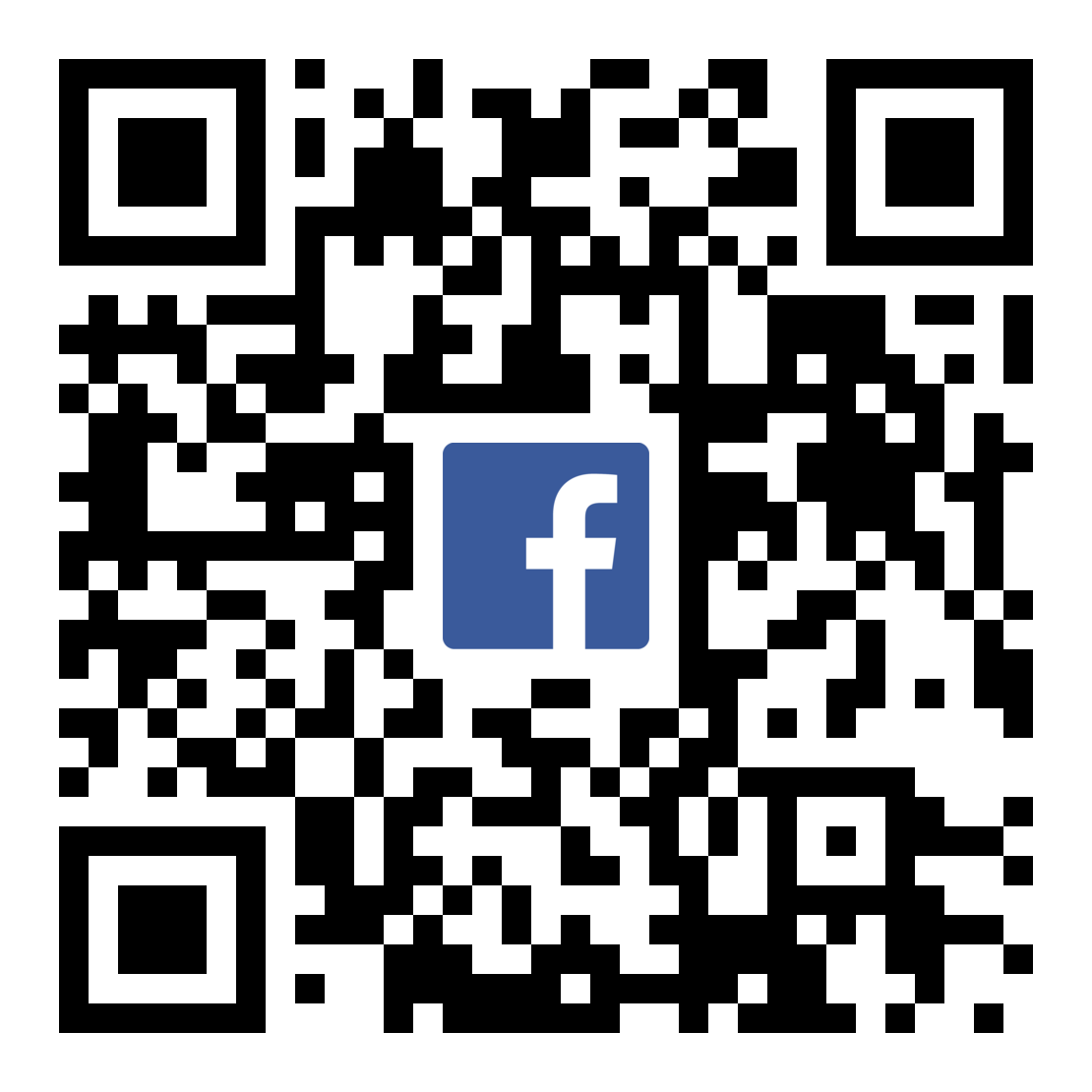 Bitte Rückantwort via Post oder Mail an:		Tobias RaabRanhatstetten 383101 Rohrdorfoder: 									Facebook-VeranstaltungE-Mail: anmeldung-zug@rohrdorfer-fasching.deTermin für die erste Wagenbauerversammlung wird per E-Mail an alle Teilnehmer versendet sowie im OVB und Rohrdorf-Samerberger Zeitung bekanntgegeben. Bitte nehmen Sie teil, da hier die Richtlinien für die Teilnahme am Faschingszug bekanntgegeben werden.Ihre Ansprechpartner für Rückfragen:Tobias Raab					Andreas HainzlmeirRanhatstetten 3				Hetzenbichl 283101 Rohrdorf				83101 RohrdorfMobil: +49179 6614762			Mobil: +49157 39483847Bitte beachten Sie folgendes:Der Teilnehmer nimmt auf eigene Gefahr am Faschingszug teil. Der Teilnehmer trägt die alleinige Verantwortung für alle Schäden, die von Ihm und dem benutzten Fahrzeug verursacht werden. Mit Abgabe dieser Anmeldung verzichten der/die Untereichner/in und deren Mitglieder auf Ansprüche jeglicher Art gegenüber dem Veranstalter. Mit der Unterschrift zur Anmeldung zum Faschingszug erkennen Sie diese vertragliche Vereinbarung an. 